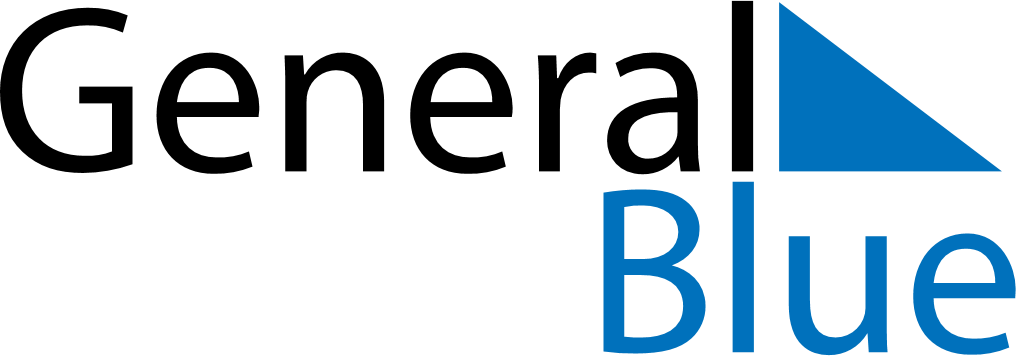 December 2024December 2024December 2024December 2024December 2024December 2024Majorna, Vaestra Goetaland, SwedenMajorna, Vaestra Goetaland, SwedenMajorna, Vaestra Goetaland, SwedenMajorna, Vaestra Goetaland, SwedenMajorna, Vaestra Goetaland, SwedenMajorna, Vaestra Goetaland, SwedenSunday Monday Tuesday Wednesday Thursday Friday Saturday 1 2 3 4 5 6 7 Sunrise: 8:30 AM Sunset: 3:32 PM Daylight: 7 hours and 2 minutes. Sunrise: 8:31 AM Sunset: 3:31 PM Daylight: 6 hours and 59 minutes. Sunrise: 8:33 AM Sunset: 3:30 PM Daylight: 6 hours and 57 minutes. Sunrise: 8:35 AM Sunset: 3:29 PM Daylight: 6 hours and 54 minutes. Sunrise: 8:36 AM Sunset: 3:28 PM Daylight: 6 hours and 52 minutes. Sunrise: 8:38 AM Sunset: 3:28 PM Daylight: 6 hours and 49 minutes. Sunrise: 8:39 AM Sunset: 3:27 PM Daylight: 6 hours and 47 minutes. 8 9 10 11 12 13 14 Sunrise: 8:41 AM Sunset: 3:27 PM Daylight: 6 hours and 45 minutes. Sunrise: 8:42 AM Sunset: 3:26 PM Daylight: 6 hours and 43 minutes. Sunrise: 8:44 AM Sunset: 3:26 PM Daylight: 6 hours and 41 minutes. Sunrise: 8:45 AM Sunset: 3:25 PM Daylight: 6 hours and 40 minutes. Sunrise: 8:46 AM Sunset: 3:25 PM Daylight: 6 hours and 38 minutes. Sunrise: 8:47 AM Sunset: 3:25 PM Daylight: 6 hours and 37 minutes. Sunrise: 8:48 AM Sunset: 3:25 PM Daylight: 6 hours and 36 minutes. 15 16 17 18 19 20 21 Sunrise: 8:49 AM Sunset: 3:25 PM Daylight: 6 hours and 35 minutes. Sunrise: 8:50 AM Sunset: 3:25 PM Daylight: 6 hours and 34 minutes. Sunrise: 8:51 AM Sunset: 3:25 PM Daylight: 6 hours and 33 minutes. Sunrise: 8:52 AM Sunset: 3:25 PM Daylight: 6 hours and 32 minutes. Sunrise: 8:53 AM Sunset: 3:25 PM Daylight: 6 hours and 32 minutes. Sunrise: 8:53 AM Sunset: 3:26 PM Daylight: 6 hours and 32 minutes. Sunrise: 8:54 AM Sunset: 3:26 PM Daylight: 6 hours and 32 minutes. 22 23 24 25 26 27 28 Sunrise: 8:54 AM Sunset: 3:26 PM Daylight: 6 hours and 32 minutes. Sunrise: 8:55 AM Sunset: 3:27 PM Daylight: 6 hours and 32 minutes. Sunrise: 8:55 AM Sunset: 3:28 PM Daylight: 6 hours and 32 minutes. Sunrise: 8:55 AM Sunset: 3:28 PM Daylight: 6 hours and 33 minutes. Sunrise: 8:56 AM Sunset: 3:29 PM Daylight: 6 hours and 33 minutes. Sunrise: 8:56 AM Sunset: 3:30 PM Daylight: 6 hours and 34 minutes. Sunrise: 8:56 AM Sunset: 3:31 PM Daylight: 6 hours and 35 minutes. 29 30 31 Sunrise: 8:56 AM Sunset: 3:32 PM Daylight: 6 hours and 36 minutes. Sunrise: 8:55 AM Sunset: 3:33 PM Daylight: 6 hours and 37 minutes. Sunrise: 8:55 AM Sunset: 3:34 PM Daylight: 6 hours and 39 minutes. 